В соответствии с  разделом 1 подпунктом 1.2. абзаца 2  постановления Кабинета Министров Чувашской Республики от 27.12.2013 года № 541 «Об утверждении Порядка обращения за получением компенсации платы, взимаемой с родителей (законных представителей) за присмотр и уход за детьми, посещающими образовательные организации, реализующие образовательную программу дошкольного образования на территории Чувашской Республики, и ее выплаты», Администрация Канашского района Чувашской Республики п о с т а н о в л я е т:1. Признать утратившим силу постановление администрации Канашского района Чувашской Республики от 16.03.2020 г. № 137 «Об утверждении порядка выплаты компенсации части родительской платы многодетным семьям за присмотр и уход в образовательных учреждениях Канашского района Чувашской Республики». 2. Настоящее постановление вступает в силу после его официального опубликования.  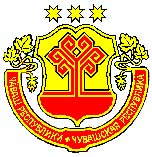 ЧĂВАШ РЕСПУБЛИКИНКАНАШ РАЙОНĚНАДМИНИСТРАЦИЙĚЙЫШĂНУ20.04.2020  195 №Канаш хулиАДМИНИСТРАЦИЯКАНАШСКОГО РАЙОНАЧУВАШСКОЙ РЕСПУБЛИКИПОСТАНОВЛЕНИЕ20.04.2020 № 195город КанашО признании утратившим силу постановления администрации Канашского района Чувашской Республики от 16.03.2020 г. № 137 «Об утверждении порядка выплаты компенсации части родительской платы многодетным семьям за присмотр и уход в образовательных учреждениях Канашского района Чувашской Республики»Глава администрации районаВ. Н. Степанов